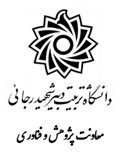 بسمه تعاليکاربرگ شماره 3- کاربرگ تعهد همكاري تمام وقتپژوهشگر پسا دکتریاينجانب .......................... فرزند .......................... به شماره شناسنامه .................. صادره از ................................. ساكن .................................................................................................. تلفن ....................................... متقاضی دوره پسا دكتري در دانشكده/ پژوهشکده............................................. بدينوسيله متعهد و ملزم مي شوم كه درطي دوره پسا دكتري به صورت تمام وقت (حداقل40 ساعت كاري در هفته) با دانشگاه همكاري نموده و در هيچ سازماني اعم از دولتي يا خصوصي شاغل نباشم.در صورتيكه خلاف آن ثابت شود ، دانشگاه مجاز مي باشد علاوه بر استرداد كليه هزينه هاي مصرفي و خسارات وارده به دانشگاه اعم از هزينه هايي كه بابت حقوق و مزايا و يا هزينه هايي كه به صورت غيرمستقيم دررابطه با دوره صرف شده است، طبق مقررات موجود اقدام نمايد.                                                                                                                       تاريخ                                نام و نام خانوادگي                                                         امضاء